Задания для 5 классов:Работа над итоговыми работами по композиции и ДПИКомпозиция:Работа должна быть многофигурной, многоплановой.Примеры композиций: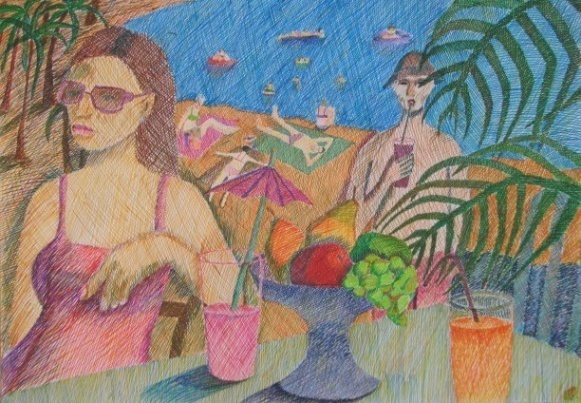 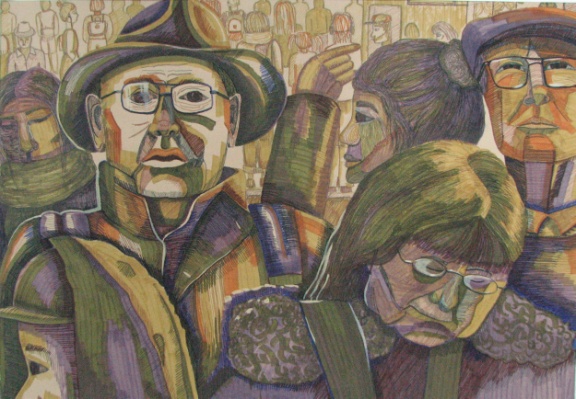 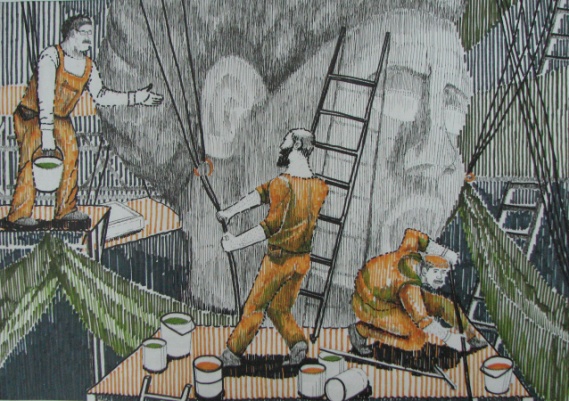 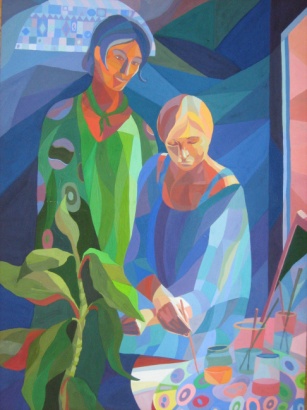 В ходе работы учащийся по мере необходимости  фотографирует работу и отправляет  преподавателю, используяWhatsApp, «ВКонтакте»или высылает  на электронную почту школы: dhs2omsk@narod.ru